Year One – Creative Curriculum for 2019/2020Year One – Creative Curriculum for 2019/2020Year One – Creative Curriculum for 2019/2020Year One – Creative Curriculum for 2019/2020Year One – Creative Curriculum for 2019/2020Year One – Creative Curriculum for 2019/2020Year One – Creative Curriculum for 2019/2020Autumn 1 (8 weeks)Autumn 2 (7 weeks)Spring 1 (6 weeks)Spring 2 (6 weeks)Summer 1 (5 weeks)Summer 2 (7 weeks)Year 1 topic overviewMemory Box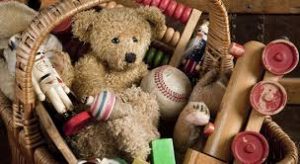 Festivals (Bonfire Night and Remembrance)Local Area study – around our school Space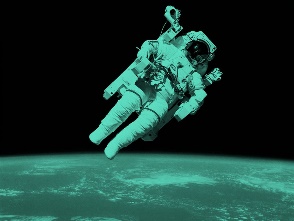 Great Fire of Nantwich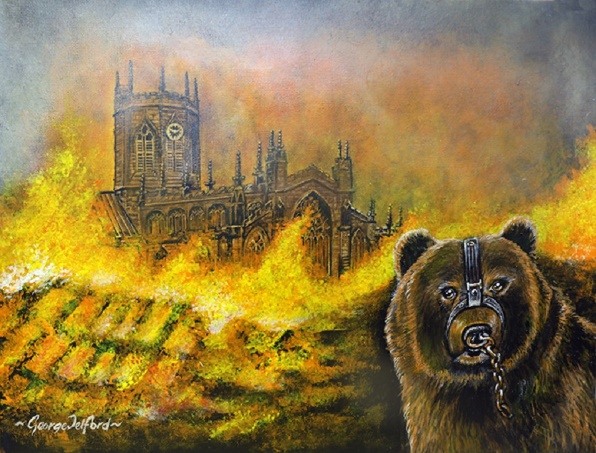 UK/London
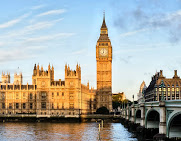 Where in the world?Hot and cold counties 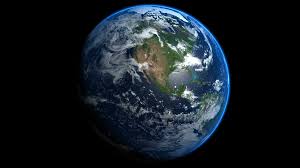 Geography and HistoryChanges within living memory Fieldwork and map workWorld maps, atlases and globesLearn about the lives of significant individuals in the past who have contributed to national and international achievements.Name and locate the world’s seven continents and five oceansLearn about events beyond living memory that are significant nationally or globallyLearn significant historical events, people and places in their own locality4 countries of UK and capital citiesUse world maps, atlases and globes to identify the United Kingdom and its countries,as well as the countries, continents and oceans studied at this key stageLocate the world’s seven continents and five oceansGlobal Learning focusBritish Value focusMutual respect/ToleranceRule of law Mutual respect/ToleranceDemocracyIndividual Liberty Democracy EnhancementsForest School
Plays
TripsForest SchoolsChristmas PlayResidential to Standon  BowersNantwich Museum-Sports Week – Activitivies tbc ScienceAnimals including humans Seasonal changesEveryday MaterialsSeasonal changesPlants Scientific InventorsPENetball&Ball Skills/Throwing/CatchingGymnasticsSwimming&DanceCricket&SwimmingAthletics&TennisRoundersArt/DTFoodPreparing fruit and vegetables(including cooking and nutrition requirements for KS1)Lines and MarksPainting StructuresFreestanding structures Forma and ShapeTonePrintingMechanismsSliders and leversTextureCollageRE (inc. Chapel visits)What does the Bible say God is like?Why did Jesus tell the ‘lost’ parables?Harvest focus:How do Christians show they are thankful for what they have?Christmas focus:How & why do Christians celebrate Christmas?What do Jews believe about God? What do Jews believe about creation?How & why do Christians celebrate Easter?What can we find out about Christianity by visiting the local church? How do Christians show they belong?Who do Christians follow? Why is Jesus important to Christians?MusicHey you!Rhythm In The Way We Walk and The Banana RapIn the GrooveRound and RoundYour ImaginationReflect, Rewind and ReplayComputingE-SafetyE-SafetyComputer Science/ProgrammingComputer Science/ProgrammingDigital Knowledge and SkillsWord ProcessingDigital Knowledge and SkillsWord ProcessingPSHENew BeginningsGetting on and falling outGoing for GoalsGood to be MeRelationshipsChanges